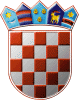 REPUBLIKA HRVATSKAIZBORNO POVJERENSTVO X. IZBORNE JEDINICEBROJ: 7/20SPLIT, 19. lipnja 2020.Na osnovi članka 61. točke 2. Zakona o izborima zastupnika u Hrvatski sabor („Narodne novine“, broj 66/15-pročišćeni tekst, 104/15-Odluka i Rješenje Ustavnog suda Republike Hrvatske, broj U-I-1397/2015 od 24. rujna 2015., 48/18 i 98/19), Izborno povjerenstvo X. izborne jedinice donosiRJEŠENJEO ODREĐIVANJU BIRAČKIH MJESTANA PODRUČJU GRADA HVARAU X. izbornoj jedinici na području Grada Hvara određuju se biračka mjesta:1. Biračko mjesto broj                                      1.HVARARSENAL, HVAR, OBALA RIVA 1na kojem će glasovati birači s prebivalištem uHVAR: GRODA-GOJAVA, MAJEROVICA, OBALA FABRIKA 12-36 (PARNI), OBALA FABRIKA 11-37 (NEPARNI), OBALA FABRIKA 2-10 (PARNI), OBALA FABRIKA 1-9 (NEPARNI), PUT PARJE, PUT PODSTINA, PUT POLJUNA, ŠETALIŠTE TONIJA PETRIĆA, TRG MARKA MILIČIĆA, TRG SVETOG STJEPANA 0-22 (PARNI), TRG SVETOG STJEPANA 1-21 (NEPARNI), ULICA ANTIFAŠIZMA 2-28 (PARNI), ULICA ANTIFAŠIZMA 1-29 (NEPARNI), ULICA BISKUPA JURJA DUBOKOVIĆA, ULICA BOŽE DOMANČIĆA, ULICA DINKA KOVAČEVIĆA, ULICA DINKA NOVAKA, ULICA DR. MATE MILIČIĆA, ULICA DR. ORESTA ŽUNKOVIĆA, ULICA DUHA SVETEGA, ULICA FRANE PRIMIJA, ULICA HIGIJENIČKOG DRUŠTVA 1, 2-8 (PARNI), ULICA HIGIJENIČKOG DRUŠTVA 7, ULICA HIGIJENIČKOG DRUŠTVA 10-24 (PARNI), ULICA HIGIJENIČKOG DRUŠTVA 9-25 (NEPARNI), ULICA IVANA BOŽITKOVIĆA, ULICA IVE MILIČIĆA, ULICA JAKOVA DUJMOVIĆA, ULICA JERKA MIŠETIĆA, ULICA KROZ GRODU, ULICA LUKE TUDORA, ULICA MARIJE MARIČIĆ, ULICA MARINA CARIĆA, ULICA MATIJA IVANIĆA, ULICA MIKŠE PELEGRINOVIĆA, ULICA MILANA KUKURINA, ULICA NIKE KARKOVIĆA, ULICA PAVLA ROSSA, ULICA PETRA HEKTOROVIĆA, ULICA PIETRA SEMITECOLA, ULICA PUT STONA 1, 2, ULICA SKALINE OD GOJAVE, ULICA SONJE BUČAN DOMANČIĆ, ULICA SVETI MARAK 11-15 (NEPARNI), ULICA SVETI MARAK 2-14 (PARNI), ULICA SVETI MARAK 1-9 (NEPARNI), ULICA UVALA FRA PETRA BOK, ULICA UVALA JAGODNA, ULICA UVALA KALOBER, ULICA UVALA LOZNA, ULICA UVALA PRIBINJA, ULICA UVALA ULJENI BOK, ULICA UVALA ZASTUPAC, ULICA VINKA PRIBOJEVIĆA 16, ULICA VINKA PRIBOJEVIĆA 1-11 (NEPARNI), ULICA VINKA PRIBOJEVIĆA 2-14 (PARNI), ULICA VLADE AVELINIJA, ULICA VLADE STOŠIĆA2. Biračko mjesto broj                                      2.HVARARSENAL, HVAR, OBALA RIVA 1na kojem će glasovati birači s prebivalištem uHVAR: GLAVICA-BURAK, OBALA RIVA, PUT SVETOG MIKULE, RIBARSKA ULICA, ŠETALIŠTE PUT KRIŽA 1-13 (NEPARNI), TEŽAČKA ULICA, TRG SVETOG STJEPANA 24-44 (PARNI), TRG SVETOG STJEPANA 25-45 (NEPARNI), ULICA BRAĆE BIBIĆ, ULICA BRAĆE VLAHOVIĆ, ULICA DOMOVINSKOG RATA 2-10 (PARNI), ULICA FULGENCIJA CAREVA 1-9 (NEPARNI), ULICA GRGE NOVAKA, ULICA GRGURA BUČIĆA, ULICA HANIBALA LUCIĆA, ULICA HVARSKIH BRATOVŠTINA, ULICA IVANA FRANE BIUNDOVIĆA, ULICA JELKE BUČIĆ, ULICA JURJA MATIJEVIĆA, ULICA JURJA NOVAKA, ULICA KROZ BURAK 62-120 (PARNI), ULICA KROZ BURAK 2-58 (PARNI), ULICA KROZ BURAK 1-109 (NEPARNI), ULICA MARTINA BENETOVIĆA, ULICA MOMIĆA POLJE, ULICA NIKE DUBOKOVIĆA NADALINIJA, ULICA PALMIŽANA, ULICA PUČKOG PREVRATA, ULICA STJEPANA MALJKOVIĆA, ULICA STJEPANA PAPAFAVE, ULICA SVETEGA KRIŽICA, ULICA ŠIME BUZOLIĆ NIKOLE, ULICA ŠIME BUZOLIĆ TOME, ULICA ŠIME DUJMOVIĆA, ULICA UVALA ŽDRILCA, ULICA VANĐELE BOŽITKOVIĆ, ULICA VICKA BUTOROVIĆA, ULICA VLAKA3. Biračko mjesto broj                                      3.HVAROSNOVNA ŠKOLA, HVAR, ULICA KROZ BURAK 81na kojem će glasovati birači s prebivalištem uHVAR: KRIŽNA LUKA-RAT-LUČICA, ŠETALIŠTE PUT KRIŽA 2-14 (PARNI), ŠETALIŠTE PUT KRIŽA 15-25 (NEPARNI), ULICA AMBROZA BARIŠIĆA, ULICA AMBROZA BODLOVIĆA, ULICA ANTE MARTINOLIĆA, ULICA ANTIFAŠIZMA 34-38 (PARNI), ULICA ANTIFAŠIZMA 33-39 (NEPARNI), ULICA BRAĆE BOŽITKOVIĆ, ULICA BRAĆE BUZOLIĆ, ULICA BRANKA VUČETIĆA, ULICA DEMETRIJA HVARSKOG, ULICA DOMOVINSKOG RATA 12-36 (PARNI), ULICA DOMOVINSKOG RATA 1-45 (NEPARNI), ULICA DUŠKA ROIĆA, ULICA FULGENCIJA CAREVA 2-10 (PARNI), ULICA GRGE ANTUNOVIĆA, ULICA IVANA BUZOLIĆA, ULICA IVANA VUČETIĆA, ULICA IVE ROIĆA 2-100 (PARNI), ULICA IVE ROIĆA 1-51 (NEPARNI), ULICA IVE ROIĆA 53-99 (NEPARNI), ULICA JANKA ZAZJALA, ULICA JURJA BRACANOVIĆA, ULICA KROZ BURAK 60, ULICA LUCIJE RUDAN 52-70 (PARNI), ULICA LUCIJE RUDAN 40-50 (PARNI), ULICA LUCIJE RUDAN 53-69 (NEPARNI), ULICA LUCIJE RUDAN 2-38 (PARNI), ULICA LUCIJE RUDAN 1-51 (NEPARNI), ULICA MARINA BLAGAIĆA, ULICA MARINA GAZAROVIĆA, ULICA MARTINA VUČETIĆA, ULICA MATE HRASTE, ULICA MATEA BOTTERIJA, ULICA MIĆE MARCHIJA, ULICA NIKICE KOLUMBIĆA, ULICA PETRA KASANDRIĆA, ULICA SVETINJE UKIĆA, ULICA TOME BUZOLIĆA, ULICA UVALA POKONJI DOL, ULICA VELJKA KOVAČEVIĆA, VRISAK4. Biračko mjesto broj                                      4.MILNADOM SV. TEODORA, MILNA BBna kojem će glasovati birači s prebivalištem uMALO GRABLJE: MALO GRABLJE, MILNA: MILNA, VELO GRABLJE: ULICA UVALA MASLINICA, ULICA UVALA SVETOG ANTE, ULICA VELO GRABLJE, ULICA VORDIŠĆE, VELO GRABLJE, ZARAĆE: ULICA UVALA DUBOVICA, ULICA UVALA MALO ZARAĆE, ULICA UVALA VELO ZARAĆE, ULICA ZARAĆE5. Biračko mjesto broj                                      5.BRUSJEMJESNI ODBOR, BRUSJE, MOLA BONDA 3na kojem će glasovati birači s prebivalištem uBRUSJE: BRUSJE, ULICA GLAVICA, ULICA KROZ BRUSJE, ULICA MANDRAČ, ULICA MOLO BONDA, ULICA POD SELO, ULICA PRIKO, ULICA UVALA STINIVA, ULICA VELO BONDA6. Biračko mjesto broj                                      6.SV. NEDJELJAPOLJOPRIVREDNA ZADRUGA, SV. NEDJELJA, PJACA DON ANTE MEŽNARA 2na kojem će glasovati birači s prebivalištem uJAGODNA: ULICA BOJANIĆ BAD, ULICA JAGODNA, ULICA POD JAGODNA, ULICA ZA JAGODNA, SVETA NEDJELJA: PJACA DON ANTE MEŽNARA, PUT BODA, PUT DONJI DVORI, PUT GORNJI DVORI, PUT MORA NOVI, PUT MORA STORI, PUT POLICE, PUT SKRINJE, PUT STJEPANA RADIĆA, PUT VELEG KAMIKA, PUT ZOGONA, SVETA NEDJELJA